Mia MustermannMusterstraße 3807384 MusterstadtMusterpraxisFrau Gisela MüllerMusterstraße 1589321 MusterstadtMusterstadt, 1. Februar 2023Bewerbung um eine Ausbildung zum medizinischen FachangestelltenSehr geehrte Frau Müller,auf der Suche nach einem Ausbildungsplatz zur medizinischen Fachangestellten bin ich über das Studyflix Jobportal auf Ihre Anzeige gestoßen. Für die Ausbildung in Ihrer Musterpraxis interessiere ich mich besonders, da es hier sehr unterschiedliche Bereiche gibt, in denen ich etwas Neues lernen kann.Derzeit besuche ich die Muster-Realschule, die ich im Juli mit der mittleren Reife abschließen werde. Momentan zählen in der Schule Biologie und Deutsch zu meinen Lieblingsfächern, was durch meine konstant guten bis sehr guten Noten bestätigt wird. Meine Lehrer loben mich vor allem für meine sorgfältige Arbeitsweise. Oft habe ich dafür auch Extrapunkte erhalten. Da für mich schon früh klar war, dass ich gern im medizinischen Bereich arbeiten möchte, habe ich auch mein 2-wöchiges Schülerpraktikum im vergangenen Jahr in der Beispiel-Praxis absolviert. Die vielfältigen Einblicke in den Arbeitsalltag der medizinischen Fachangestellten haben mich dabei sehr begeistert. Der ständige Kontakt zu den Patienten hat mir dabei besonders gut gefallen. Dank meiner ausgeprägten Merkfähigkeit konnte ich meine Aufgaben bereits nach kurzer Einarbeitung eigenverantwortlich lösen.Der Ausbildung zur medizinischen Fachangestellten in Ihrer Arztpraxis blicke ich mit großer Freude entgegen. Ich freue mich auf eine Einladung zum Vorstellungsgespräch, damit wir uns persönlich kennenlernen können.Mit freundlichen Grüßen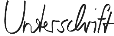 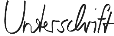 Mia Mustermann